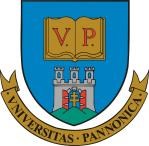 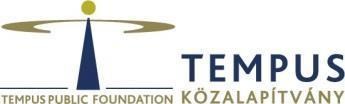 	 	      Erasmus+ Student Mobility for Studies                                        Call for Applications 2019/2020 (autumn semester)Deadline:1 April, 2019 Where to hand in the applications?  Veszprém: Kolos Adorján, Directorate of Academic Affairs, International Office, Office no. 5, Building „A” (10 Egyetem utca) Keszthely: Beáta Bődör, Office of International Relations, Building „D” (16 Deák Ferenc utca) Nagykanizsa: Dr. Ildikó Ernszt (18 Zrínyi Miklós utca) Kőszeg: Veronika Raposa, student officer, Kőszeg, Chernel Str 14.Information: The University of Pannonia is calling for applications to complete foreign part-time studies or internships as part of the Erasmus+ programme financed by the European Union. It is highly recommended to have a think about conducting part-time studi(es) and/or internship(s) during your BA/BSc, MA/MSC and PhD programme since Erasmus+ enables you to spend a maximum of 12 months abroad at all three levels of tertiary education, respectively: 3-12-month study mobility, and/or  	2-12-month internship mobility.  Previous mobility completed in the former Erasmus programme period must be taken into consideration as well regarding the 12-month limitation. You may be entitled to be awarded a supplementary grant: students with special needs, students  with chronic illnesses, socialldisadvantaged students. Who is eligible to take part in the mobility programme? STUDENTS… of Hungarian nationality; or foreign students with a valid Hungarian residence permit,  registered at the University of Pannonia, with an active (enrolled)student status the University,  taking part in tertiary vocational training, BA/BSc, MA/MSc or PhD programmes, full-time or part-time (correspondence) students at the sending institution, who have completed at least one semester when handing in their application, who are professionally prepared and able to prove to have acquired adequate linguistic proficiency. In case the student fails to provide us with a state-acknowledged language exam certificate, (s)he is required to attend an oral language proficiency interview as a prerequisite of going on mobility. Required documents when applying: filled-out application form, Learning Agreement (study contract) signed by the institutional/departmental coordinator – min. 16 ECTS credits/chosen receiving institution)  CV, covering letter (in English + in the official language of the chosen internship destination),  ID-sized photo (1 pc.), the study index (record) of 2 finished semesters, printed out from NEPTUN, approved by the Directorate of Academic Affairs (for those with just one completed semester, one should be sufficient) copies of (a) state-acknowledged language exam certificate(s), professional references, students’ official statement, professional achievements, prizes, places won (optional), certificates of recurring professional, social, cultural and sport activities (optional),  a register of previous internships and study trips spent abroad. You can only choose (a) receiving institution(s) according to the list of partners with whom the University of Pannonia is affiliated via a legal agreement. You may find the List of Partner Institutions on our website. (https://www.dropbox.com/s/mokjffijrio9iwz/Bilateralis%20szerződések_2014-2020_2018_09_18_AKTUÁLIS.xlsx?dl=0)The application procedure is divided into two phases, i.e., departmental and institutional levels. You are kindly asked to hand in the documents filled-out electronically, in a punch-pocket without staples. In order to obtain further information concerning the application procedure and the programme itself, please contact us via one of the following contacts: Email: erasmus@almos.uni-pannon.hu Tel.: +36 88 624-753 In person: Mr. Adorján Kolos, Institutional Erasmus coordinator, Veszprém, Building „A,” International Office, Directorate of Academic Affairs General Information 1. Main objective of the programme The programme is aimed at enabling the Participant to gain academic, linguistic and cultural experience at a chosen higher-educational institution abroad. Mobility for studies has to facilitate the student’s academic advancement and the improvement of personal (soft) skills. 2. Who is eligible to participate? Registered students of institutions certified by the Erasmus Charter for Higher Education. 3. Supported activities Study mobility (duration: 3-12 months); Study and internship mobility (duration: 3-12 months). 4. Participating countries Member states of the EU (Austria, Belgium, Bulgaria, Croatia, Cyprus, Czech Republic, Denmark, Estonia, Finland, France, Germany, Great Britain, Greece, Hungary, Ireland, Italy, Latvia, Lithuania, Luxembourg, Malta, Poland, Portugal, Romania, Slovakia, Slovenia, Spain, Sweden, The Netherlands). Non-EU member countries participating in the programme: Iceland, Liechtenstein, Norway, Republic of Macedonia (F.Y.R. Macedonia), Turkey, and other countries outside Europe. 5. Application conditions The receiving foreign institution is ECHE-certified. The student is of Hungarian nationality, or is completing a degree at the sending institution. Mobility may first take place during the second year of studies. The Student has met the requirements at institutional level. The Student’s linguistic competence is assessed according to the standards of the European Committee (online assessment after selection and at arriving home). The study period may be combined with an internship. This simultaneity means that the internship has to be conducted under the supervision of the same tertiary institution where the Student is conducting his/her studies; the activities have to be completed one by one. The grants for the „combined period” are the same as the rates set for supporting study mobility. The Student has 12 months to conduct mobility within one academic study cycle (also in case of „zero grant” mobility). Mobility completed during the former LLP has to be considered („zero grant” mobility) as well! A written learning agreement has to be negotiated before starting the study mobility. The activities to be completed must comply with the curriculum of the Student’s academic programme. At the end of the study period, the foreign receiving institution is required to issue a certificate including all courses and activities completed with exact results. It is the sending institution’s obligation to fully accept the completion and certification of the courses and activities indicated in the learning agreement. During mobility, the Student is also eligible to be awarded the regular scholarships and other loans taken out at the mother institution prior to applying for Erasmus+. 6. Priorities The following priorities have been defined regarding education and instruction: Skills and key-competences such as ambition and drive, digital competence and multilingualism, moreover, developing new and student-centred pedagogical views; Contributing to the application of information and communication technologies (ICT) with access to open-source teaching materials, plus, ICT-based instruction in accordance with the rights and responsibilities of both producer and consumer (terms of use and copyright) in connection with digital contents; Reinforcing the acknowledgement of transparency of skills and qualifications; Facilitating financial support and investment in education and training and skills improvement, moreover, encouraging efficient and substantial development in education and training both at European and international levels, involving the participating countries. Furthermore: As regards tertiary education, it is important that the given project contributes to the modernisation of European higher-education systems as defined by the EU Higher-Education Schedule of 2011. 77.5% is spend on the field of education and instruction during the 2014-2020 cycle, and another 3.5% is entitled to the European Student Loan Guarantee. 7. Amount of the grant The study grant is made up of the following expense types: Grant for students with special needs: based on the pre-defined costs of living Language preparation support: learning languages not included in the European Committee’s „OLS” system may be covered by the operational allocation of the sending institution  Obtainable study grants: Receiving country grantConsulting hours: Monday  	 9-11 am Tuesday  	 1-3 pm Wednesday   9-11 am; 1-3 pm Thursday  	 CLOSED Friday   	 9-11 am Country Erasmus+ mobility grant for studies /monthDenmark, Finland, Ireland, Iceland, Lichtenstein, Luxembourg, Norway, Sweden, United Kingdom                  520,00 €  Austria, Belgium, Cyprus, Germany, Greece, Spain, France, Italy, Netherlands, Malta, Portugal                   470,00 €  Bulgaria, Czech Republic, Estonia, Croatia, Latvia, Lituania, Poland, Romania, Slovakia, Slovenia, Macedonia, Turkey                  420,00 €  